Farnost Myslív srdečně zve na 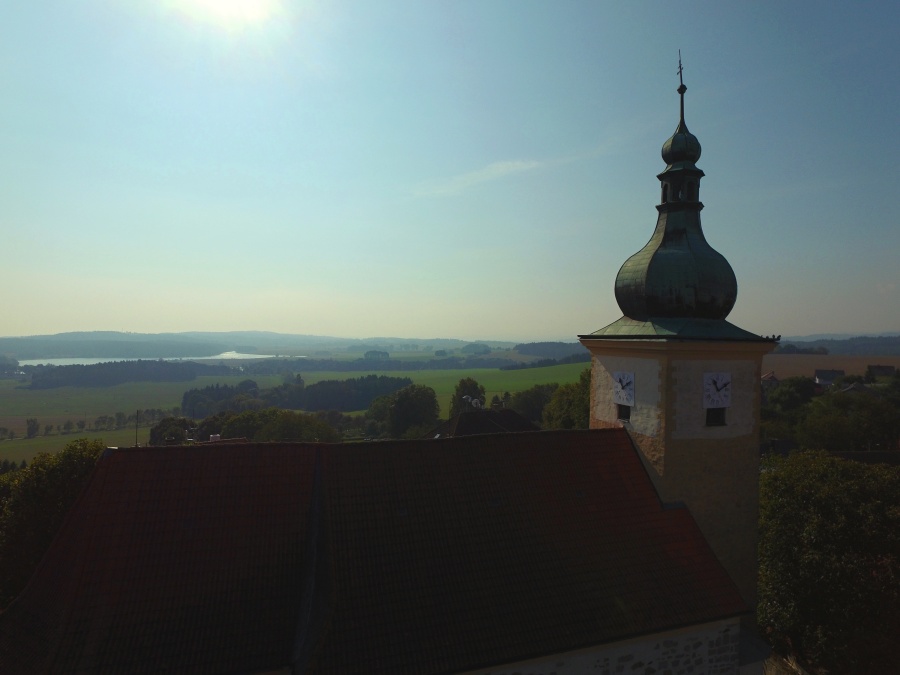 7. BENEFIČNÍ  KONCERT ke cti svaté Cecíliepěveckých sborůVELKOBORCANTO  NEPOMUCENUMv sobotu 18. listopadu od 18 hodin v kostele Nanebevzetí Panny Marie v MyslívěVýtěžek bude použit na opravu varhan.